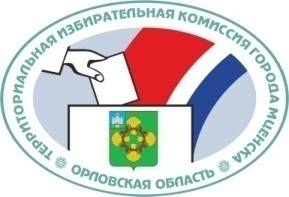 ОРЛОВСКАЯ ОБЛАСТЬТЕРРИТОРИАЛЬНАЯ ИЗБИРАТЕЛЬНАЯ КОМИССИЯГОРОДА МЦЕНСКАРЕШЕНИЕг. МценскО внесении изменений в состав участковой избирательной комиссии избирательного участка №154  города МценскаВ соответствии со статьями 22, 27 Федерального закона от 12 июня 2002 года № 67-ФЗ «Об основных гарантиях избирательных прав и права на участие в референдуме граждан Российской Федерации», статьями 5, 19 Закона Орловской области от 25 декабря 2012 года № 1453-ОЗ «О системе избирательных комиссий в Орловской области», территориальная избирательная комиссия города Мценска  РЕШИЛА:1. Назначить членом участковой избирательной комиссии избирательного участка №154 с правом решающего голоса из резерва составов участковых комиссий Дмитриева Сергея Витальевича, 1985 года рождения, образование высшее, начальник жилищно-технического отдела в Управлении ЖКХ администрации города Мценска, предложенного для назначения Орловским областным отделением общественной организации "Российский творческий Союз работников культуры".2. Назначить членом участковой избирательной комиссии избирательного участка №154 с правом решающего голоса из резерва составов участковых комиссий Иванникову Инну Витальевну, 1973 года рождения, образование высшее, учитель в МБОУ г. Мценска «Средняя школа №9», предложенную для назначения Территориальным союзом организаций профсоюзов "Федерация профсоюзов Орловской области".3. Назначить членом участковой избирательной комиссии избирательного участка №154 с правом решающего голоса из резерва составов участковых комиссий Короткову Елену Вячеславовну, 1976 года рождения, образование высшее, учитель в МБОУ г. Мценска «Средняя школа №9», предложенную для назначения Орловским областным отделением межрегиональной общественной организации "Ассоциация работников социальных служб".4. Направить настоящее решение в Избирательную комиссию Орловской области, в участковую избирательную комиссию избирательного участка №154.5. Предложить Избирательной комиссии Орловской области исключить из резерва составов участковых комиссий территориальной избирательной комиссии города Мценска – Дмитриева Сергея Витальевича, Иванникову Инну Витальевну, Короткову Елену Вячеславовну.6. Выдать Дмитриеву Сергею Витальевичу, Иванниковой Инне Витальевне, Коротковой Елене Вячеславовне удостоверения члена участковой избирательной комиссии избирательного участка № 154 с правом решающего голоса установленного образца.7. Контроль за исполнением настоящего решения возложить на заместителя председателя территориальной избирательной комиссии города Мценска С.А.Спиридонову.8. Разместить настоящее решение на сайте территориальной избирательной комиссии города Мценска в информационно-телекоммуникационной сети «Интернет».17 августа 2018 г.№47/166Председательтерриториальной избирательнойкомиссии  города МценскаД.И. НоздринСекретарьтерриториальной избирательнойкомиссии  города МценскаТ.А.Алфимова